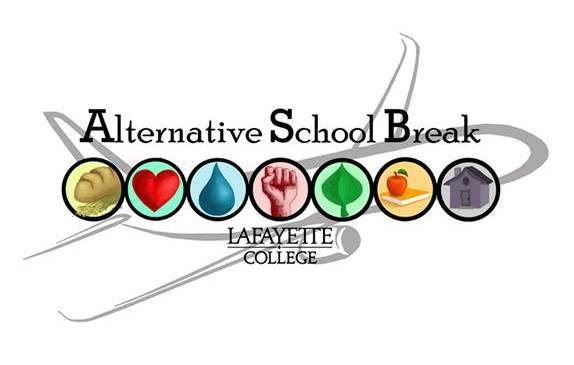 2020-2021 ASB Leadership Application – Returning LeaderThe ASB Executive Board/Team Leader Application is due Sunday, Sunday, March 29th, 2020 by noon. Please attach your application in an email to asbclub@lafayette.edu. You may apply for both an Executive Board and Team Leader position, but if selected, you will only be chosen for one role. If you have any questions, contact leadership at asbclub@lafayette.edu.The ASB Executive Board will review applications and notify applicants of our decisions the week of April 6th. The 2019-2020 and 2020-2021 ASB Leadership Teams (Executive Board and Team Leaders) will be asked to attend a spring retreat on Friday, April 10th (5:30-7:30) and Saturday, April 11th (10am-12pm). Thank you for your interest in a leadership role in the ASB club!    ASB Leaders have the opportunity to attend a summer leadership conference hosted by Break Away, details to come on topics and locations.  All expenses are covered by ASB.  Participants must commit two semesters of service to the club.  More details are available on Break Away’s website.  Part I: The BasicsName:                                                                          Class Year:       			Cell Phone Number: 	                      			 Email:  Please list your past ASB trips and team roles:Please also list your leadership experience within ASB:Part II:  Executive Board ApplicationThe Executive Board of ASB is responsible for guiding the organization by establishing goals and objectives that contribute to our mission and vision.  Board members are responsible for site selection, decisions regarding fundraising/budgeting, Learning Partner recruitment, and the selection of team leaders and participants. The Executive Board facilitates general meetings and serves as the link between the advisor and the general body. Board members also act as “trainers” for incoming team members.  Executive Board members are expected to be highly dedicated to the mission and purpose of ASB.  In addition to these general expectations, each position of the Executive Board comes with its own unique responsibilities.** The Executive Board meets every Monday at 5pm. This meeting is mandatory and all members must be available to attend.** Please rank the following positions, #1 being your first choice. The descriptions and estimated time commitments for each position can be found here. ____ Secretary:  ____ Finance Chair (2 positions):  ____ Public Relations/Marketing Chair (2 positions):  ____ Education Chairs (2 positions):Trip:Academic Year:Role:Academic Year:Role: